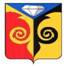 СОВЕТ ДЕПУТАТОВМЕДВЕДЁВСКОГО  СЕЛЬСКОГО ПОСЕЛЕНИЯКусинского муниципального районаЧелябинской области Р Е Ш Е Н И Е«03» июня  2022 г.                                                                           № 19 В соответствии со статьей 18 Устава  Медведевского сельского поселения, Положения о приватизации муниципального имущества Медведевского сельского поселения, утвержденного Решением Совета депутатов Медведевского сельского поселения №18 от 11.11.2013 года  Совет депутатов Медведевского сельского поселения РЕШАЕТ:Утвердить План приватизации муниципального имущества на 2022 год (прилагается).Контроль за исполнением настоящего решения возложить на специалиста 1 категории Медведевского сельского поселения    Кореняк В.В.Настоящее решение вступает в силу со дня его принятия и подлежит обнародованию.             Глава Медведёвского                        сельского поселения                                                                 И.В. ДаниловПриложение к решению Совета депутатов Медведевскогосельского поселенияот 03 июня 2022 года № 19План  приватизации муниципального имуществаМедведевского сельского поселения на 2022 год.№ п/падресплощадькв.мНаименование балансоваяостаточнаястоимостьИнформация об объекте1Челябинская обл.Кусинский р-он,С.Медведевка,Ул. Братьев Пономаренко,1247,1Помещение №2Нежилое помещениеКад.№ 74:14:0501005:363Здание  –кирпичное,Перегородки, перекрытия деревянные, проемы деревянные, металлические,Отопление – центральное, электроснабжение2Челябинская обл.Кусинский р-он,С.Медведевка,Ул. Братьев Пономаренко,126,9Помещение №3Нежилое помещение307687,14руб.Кад.№ 74:14:0501005:364Здание  –кирпичное,Перегородки, перекрытия деревянные, проемы деревянные, металлические,Отопление – центральное, электроснабжение3Челябинская обл.Кусинский р-он,С.Медведевка,Ул. Братьев Пономаренко,1238,7Помещение №4Нежилое помещениеУсл.№ 74-74-14/018/2013-211Здание  –кирпичное,Перегородки, перекрытия деревянные, проемы деревянные, металлические,Отопление – центральное, электроснабжение